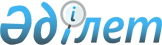 О заключении Соглашения между Правительством Республики Казахстан и Правительством Азербайджанской Республики о сотрудничестве в военной областиПостановление Правительства Республики Казахстан от 27 февраля 2004 года N 243      Правительство Республики Казахстан постановляет: 

      1. Одобрить прилагаемый проект Соглашения между Правительством Республики Казахстан и Правительством Азербайджанской Республики о сотрудничестве в военной области. 

      2. Уполномочить Министра обороны Республики Казахстан - Алтынбаева Мухтара Капашевича заключить от имени Правительства Республики Казахстан Соглашение между Правительством Республики Казахстан и Правительством Азербайджанской Республики о сотрудничестве в военной области, разрешив ему вносить в текст Соглашения изменения и дополнения, не имеющие принципиального характера. 

      3. Настоящее постановление вступает в силу со дня подписания.       Премьер-Министр 

   Республики Казахстан 

Проект          Соглашение 

между Правительством Республики Казахстан и 

Правительством Азербайджанской Республики 

о сотрудничестве в военной области       Правительство Республики Казахстан и Правительство Азербайджанской Республики, именуемые далее - Стороны, 

      руководствуясь принципами и положениями Договора  об основах отношений между Республикой Казахстан и Азербайджанской Республикой от 16 сентября 1996 года, 

      учитывая необходимость внесения вклада в укрепление мира, доверия, стабильности и в развитие отношений между государствами Сторон в военной области, 

      выражая стремление к сотрудничеству на основе взаимного уважения и доверия, 

      будучи уверенными, что развитие двусторонних контактов в военной области приведет к расширению связей между государствами Сторон, 

      с целью длительного планирования и определения сфер военного сотрудничества между государствами Сторон, 

      согласились о нижеследующем:  

Статья 1       1. Стороны выполняют свои обязательства, указанные в настоящем Соглашении, в соответствии с принципом равноправия и взаимности. 

      2. Стороны применяют настоящее Соглашение в соответствии с нормами международного права, национальными законодательствами государств Сторон и в рамках принятых на себя международных обязательств.  

Статья 2       Уполномоченными органами Сторон по реализации настоящего Соглашения являются: 

      с казахстанской Стороны - Министерство обороны Республики Казахстан; 

      с азербайджанской Стороны - Министерство обороны Азербайджанской Республики.  

Статья 3       1. Стороны осуществляют сотрудничество в следующих сферах военной деятельности: 

      1.1. Оборонная политика. 

      1.2. Военно-экономическая деятельность. 

      1.3. Военно-техническая деятельность. 

      1.4. Подготовка кадров. 

      1.5. Общественная и культурно-спортивная работа в армии. 

      1.6. Военное законодательство и юридическая помощь. 

      1.7. Военно-научная деятельность и военная история. 

      1.8. Военная медицина. 

      1.9. Меры по укреплению доверия и безопасности. 

      1.10. Совместные действия в мероприятиях в рамках программ НАТО "Партнерство во имя мира" и "Процесс планирования и анализа". 

      1.11. Консультации по вопросам проведения операций по поддержанию мира и оказанию гуманитарной помощи. 

      1.12. Совместные действия по контролю над вооружениями и предотвращению распространения оружия массового уничтожения. 

      1.13. Совместная борьба против терроризма. 

      2. В ходе реализации сотрудничества Стороны будут определять и развивать новые области сотрудничества. 

      3. В целях реализации конкретных программ сотрудничества в перечисленных сферах деятельности Стороны могут заключать отдельные соглашения.  

Статья 4       Сотрудничество между Сторонами осуществляется в следующих формах: 

      1.1. Официальные визиты руководителей уполномоченных органов Сторон. 

      1.2. Встречи делегаций и рабочие встречи представителей уполномоченных органов Сторон. 

      1.3. Обмен опытом и проведение консультаций. 

      1.4. Участие в проектах обучения, стажировках, на курсах повышения квалификации. 

      1.5. Взаимное участие в военных учениях. 

      1.6. Участие в конференциях и семинарах. 

      1.7. Обмен документацией и научными трудами. 

      1.8. Обмен информацией, представляющей взаимный интерес. 

      1.9. Концерты, выставки, фестивали и другие культурные мероприятия.  

Статья 5       1. На основе настоящего Соглашения Стороны разрабатывают годовой план двустороннего военного сотрудничества. 

      2. Стороны до 15 октября текущего года обмениваются предложениями для их включения в проект годового плана двустороннего военного сотрудничества. 

      3. Годовой план двустороннего военного сотрудничества включает наименования мероприятий, формы их осуществления, сроки и места проведения, ответственные органы, количество лиц и другие основные вопросы, связанные с организацией и проведением мероприятий. 

      4. Годовой план двустороннего военного сотрудничества подписывается представителями уполномоченных органов Сторон до 15 декабря года, предшествующего году реализации плана.  

Статья 6       1. Стороны обязуются обеспечить защиту информации, полученной в ходе сотрудничества, в соответствии с национальными законодательствами государств Сторон. 

      2. Стороны обязуются не использовать информацию, полученную в ходе сотрудничества, в ущерб Стороне, предоставившей эту информацию. 

      3. Стороны обязуются не передавать третьей стороне информацию, полученную в ходе сотрудничества без письменного согласия Стороны, предоставившей эту информацию.  

Статья 7       1. При проведении мероприятий, указанных в подпунктах 1.1-1.6 и 1.9 статьи 4 настоящего Соглашения: 

      направляющая Сторона берет на себя командировочные и транспортные расходы до места проведения мероприятий на территории принимающей Стороны, а также расходы по проживанию; 

      принимающая Сторона принимает на себя расходы по обеспечению участников мероприятий транспортом и техническому обеспечению. 

      2. Принимающая Сторона обеспечивает неотложную медицинскую помощь персоналу направляющей Стороны.  

Статья 8       В случае возникновения споров по толкованию или применению настоящего Соглашения Стороны разрешают их путем переговоров и/или консультаций.  

Статья 9       Настоящее Соглашение не затрагивает прав и обязательств Сторон, вытекающих из других международных договоров, участниками которых являются государства Сторон.  

Статья 10       В настоящее Соглашение могут вноситься изменения и дополнения, оформляемые отдельными протоколами, являющимися неотъемлемыми частями настоящего Соглашения и вступающими в силу в порядке, предусмотренном статьей 11 настоящего Соглашения.  

Статья 11       1. Настоящее Соглашение вступает в силу с даты получения последнего письменного уведомления о выполнении Сторонами внутригосударственных процедур, необходимых для его вступления в силу. 

      2. Настоящее Соглашение заключается сроком на пять лет и будет автоматически продлеваться на последующие пятилетние сроки, если ни одна из Сторон не менее, чем за шесть месяцев до истечения соответствующего пятилетнего срока не направит письменное уведомление другой Стороне о своем намерении прекратить его действие. 

      Настоящее Соглашение прекращает свое действие по истечении шести месяцев с даты получения одной из Сторон соответствующего письменного уведомления другой Стороны. 

      3. Прекращение действия настоящего Соглашения не влияет на выполнение других программ и проектов, начатых ранее в рамках настоящего Соглашения, кроме случаев, когда в отношении них существует иная договоренность.       Совершено в городе _________ "___"_______ 200___ г., в двух подлинных экземплярах, каждый на казахском, азербайджанском и русском языках, при этом все тексты имеют одинаковую силу. В случае возникновения разногласий при толковании положений настоящего Соглашения Стороны будут обращаться к тексту на русском языке.       За Правительство                 За Правительство 

    Республики Казахстан           Азербайджанской Республики 
					© 2012. РГП на ПХВ «Институт законодательства и правовой информации Республики Казахстан» Министерства юстиции Республики Казахстан
				